SUBMISSIONSupplementary information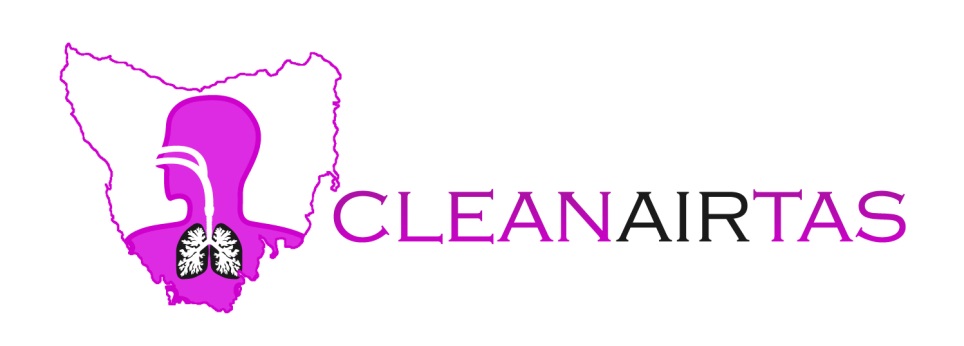 Regulatory Impact Statement&draft Environmental ManagementAnd Pollution Control(Smoke) Regulations 2017EMPC (Smoke) Regulations ReviewEnvironmental Policy & Support ServicesEPA TasmaniaDepartment of Primary Industries, Parks, Water and EnvironmentGPO Box 1751Hobart   Tasmania   7001EnvironmentEnquiries@environment.tas.gov.au29th June 2017cleanair@cleanairtas.comEMPC (Smoke) Regulations ReviewEnvironment Policy & Support ServicesEPA Tasmania.EnvironmentEnquiries@environment.tas.gov.auDear Sir/Madam,Would you kindly add the following information to the Cleanairtas Submission emailed to you yesterday.These photos were taken just today of a backyard burn.The person was attempting to burn green wet waste and the smoke travelled to other residences, the aged care complex, village and shopping centre in Grindelwald.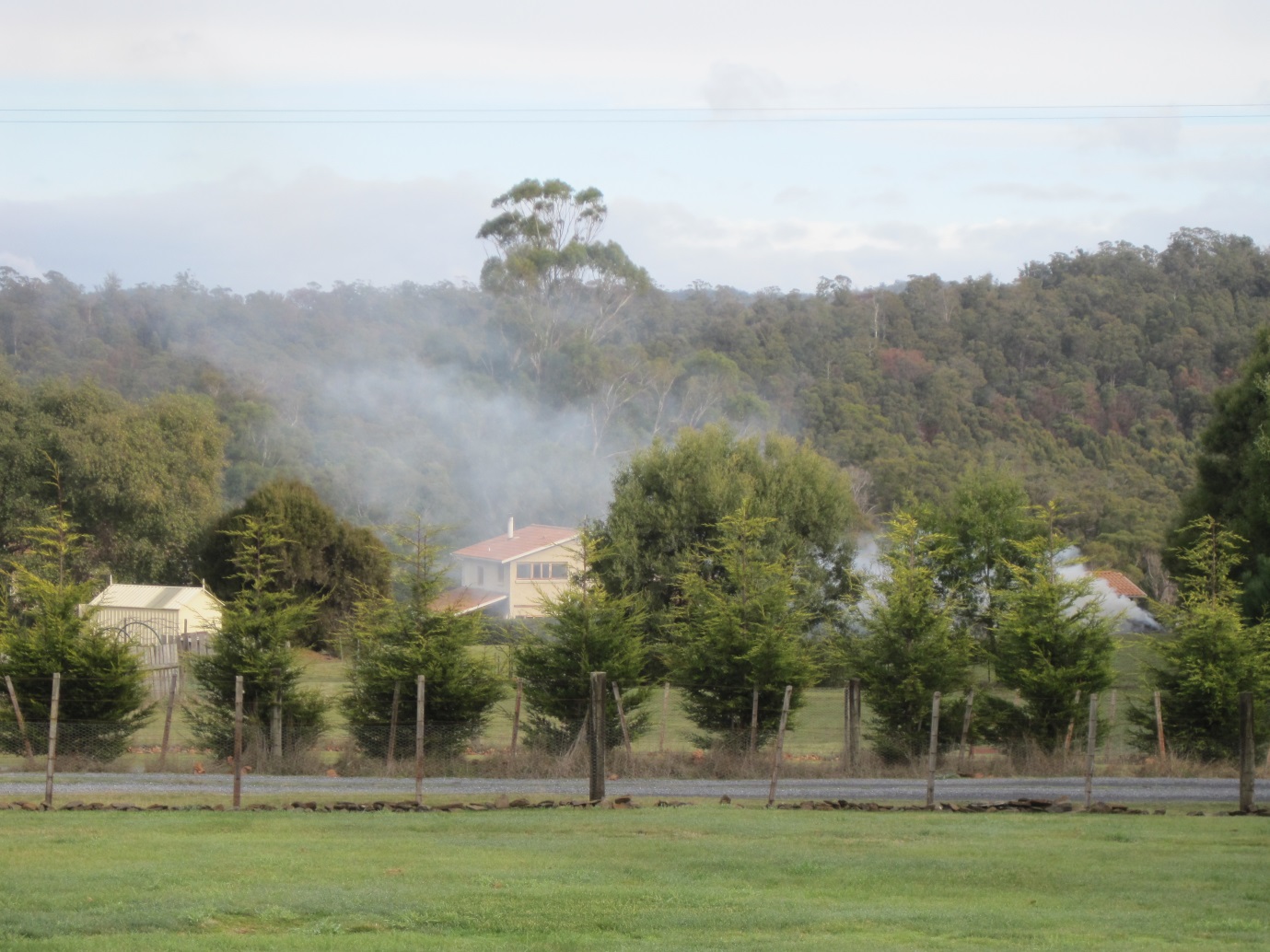 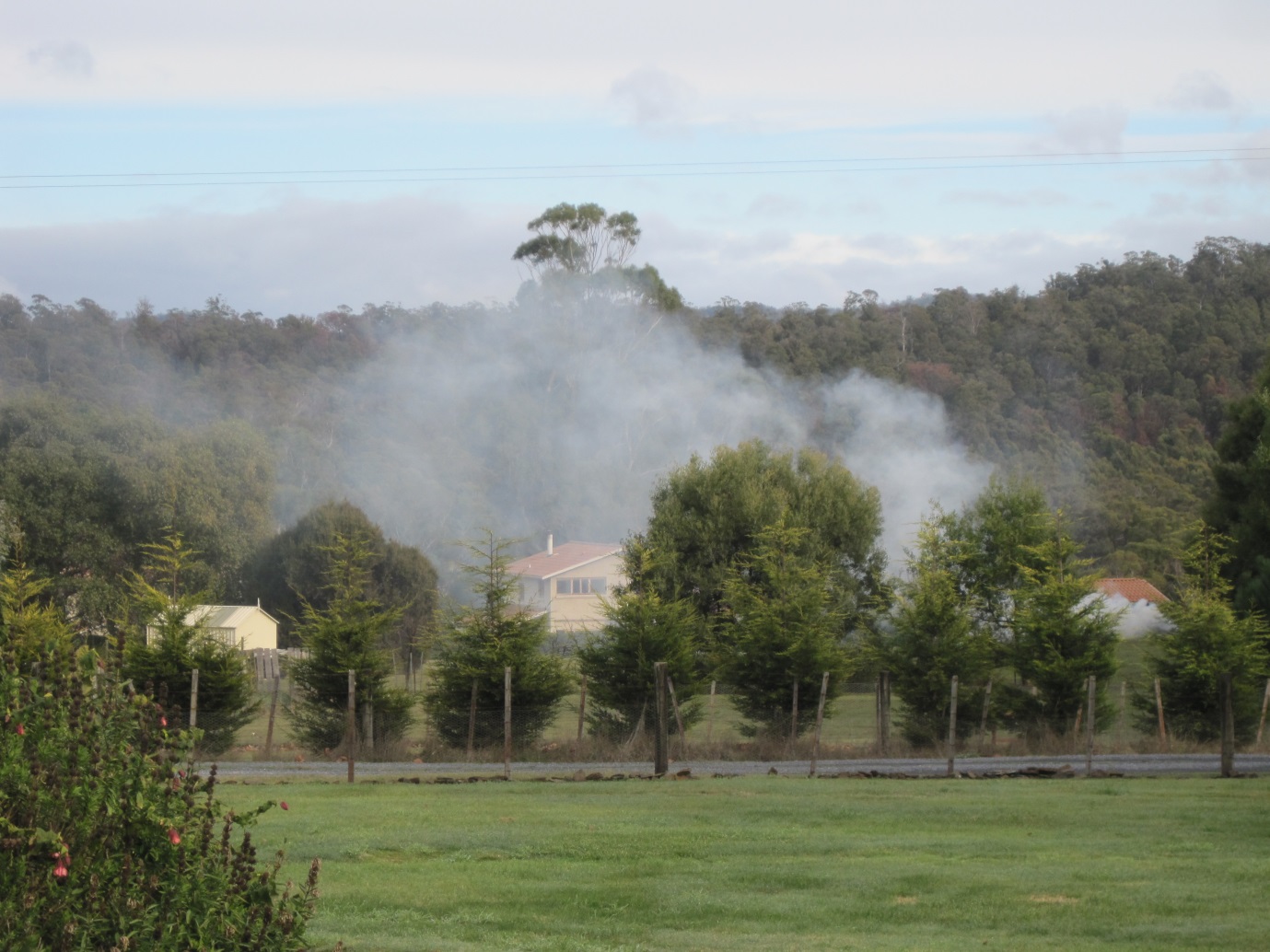 Thank you.Yours faithfully,Clive M. Stott   for Cleanairtas